VSTUPNÍ ČÁSTNázev moduluVýživa a hnojení rostlinKód modulu41-m-4/AI45Typ vzděláváníOdborné vzděláváníTyp moduluodborný teoretickýVyužitelnost vzdělávacího moduluKategorie dosaženého vzděláníM (EQF úroveň 4)H (EQF úroveň 3)Skupiny oborů41 - Zemědělství a lesnictvíKomplexní úlohaVýživa rostliny, druhy hnojivObory vzdělání - poznámky41-41-M/01 Agropodnikání41-51-H/01 Zemědělec-farmář41-55-H/01 Opravář zemědělských strojůDélka modulu (počet hodin)12Poznámka k délce moduluPlatnost modulu od30. 04. 2020Platnost modulu doVstupní předpokladynejsou stanovenyJÁDRO MODULUCharakteristika moduluVzdělávací modul poskytuje žákům široký přehled vědomostí z oblasti výživy a hnojení rostlin, které jsou nutné ke zvládnutí pěstování jednotlivých zemědělských plodin. Učivo částečně navazuje na vědomosti a dovednosti získané v rámci biologie a chemie, má úzký vztah k ochraně rostlin, zpracování zemědělských produktů, ale i k ekonomice.Očekávané výsledky učeníV RVP pro obor vzdělání 41-41-M/01 Agropodnikání jsou uvedeny výsledky vzdělávání vztahující se k modulu:Žák:vysvětlí základní zákony ve výživě rostlinobjasní význam hlavních živin pro růst a vývoj rostlinyvysvětlí a popíše příjem živin a vody rostlinouvyhodnotí úrodnost půdy podle obsahu živin v půdě a pH půdyobjasní význam hnojení a uvede příklady využití významných hnojivurčí a charakterizuje základní druhy průmyslových hnojivnavrhuje nejvhodnější způsob výroby a použití statkových hnojivObsah vzdělávání (rozpis učiva)živinypříjem živinhnojiva statkováhnojiva průmyslováuskladnění hnojivhnojení - způsobyaplikace - bezpečnost při práci s hnojivyUčební činnosti žáků a strategie výukyStrategie výukyMetody slovní:monologické metody (popis, vysvětlování, odborný výklad)dialogické metody (rozhovor, diskuse)metody práce s učebnicí, knihou, odborným časopisem, internetovými zdrojiMetody názorně demonstrační:sledování výukových prezentacípráce s interaktivní tabulísledování výukového videaMetody dovednostně praktické:rozpoznávání jednotlivých vzorků hnojivběhem praktické výuky aplikace teoretických poznatků na praktických příkladechUčební činnostiŽák:Vysvětlí základní zákony ve výživě rostlinsleduje odborný výklad učitelevyjmenuje základní legislativu týkající se výživy a hnojení rostlinpři své činnosti uplatňuje práci s textem (učební text, prezentace, pracovní listy)Objasní význam hlavních živin pro růst a vývoj rostlinyvyjmenuje základní živiny pro růst a vývoj rostlinycharakterizuje důležitost jednotlivých živin pro růst a vývoj rostlinyprezentuje a zdůvodní své výsledky před třídouVysvětlí a popíše příjem živin a vody rostlinoupopíše vodní režim rostlinypopíše způsoby přijímání živin rostlinouObjasní význam hnojení a uvede příklady využití významných statkových hnojiv, skladování a BOZPvyjmenuje jednotlivá statková hnojiva a jejich použití ke konkrétním plodinámnavrhne konkrétní statkové hnojivo k jednotlivým plodinámnavrhuje konkrétní mechanizační prostředek při aplikaci konkrétního statkového hnojivasleduje odborný výklad učiteleprezentuje a zdůvodní své výsledky před třídouzkontroluje si správnost výsledkůUrčí a charakterizuje základní druhy průmyslových hnojiv, skladování a BOZProzpozná vybrané druhy průmyslových hnojivvyjmenuje jednotlivá průmyslová hnojiva a jejich použití ke konkrétním plodinám6. Navrhuje nejvhodnější způsob výroby a použití statkových hnojivnavrhne konkrétní průmyslové hnojivo k jednotlivým plodinámvypočítá ekonomické dopady při použití jednotlivých způsobů hnojenínavrhuje konkrétní mechanizační prostředek při aplikaci průmyslových hnojivapracuje se získanými informacemi, které využívá při popisu zadaného úkoluprezentuje a zdůvodní své výsledky před třídouzkontroluje si správnost výsledkůpři své činnosti uplatňuje práci s textem (učební text, prezentace, pracovní listy, sleduje odborný výklad učitele, pracuje se získanými informacemi, které využívá při popisu zadaného úkolu, prezentuje a zdůvodní své výsledky před třídouZařazení do učebního plánu, ročníkModul se doporučuje se vyučovat v 1. ročníku. Výuka probíhá v případě předmětového uspořádání ŠVP ve vyučovacích předmětech zaměřených na pěstování rostlin a v předmětu praxe, případně v předmětu odborný výcvik (v případě využití v oboru vzdělání kategorie H).VÝSTUPNÍ ČÁSTZpůsob ověřování dosažených výsledkůPísemné zkoušení:Žáci píší průběžné didaktické testy s otevřenými nebo uzavřenými otázkami.Praktické zkoušení:Každý žák rozpozná 10 předložených druhů – vzorků hnojiv.Ústní zkoušení:Každý žák musí být z tohoto modulu minimálně 1 x ústně vyzkoušen. Ověřování probíhá ústně a písemně v rámci teoretické výuky ve vyučovacím předmětu pěstování rostlin. Hodnoceno je využívaní odborné terminologie, odborná správnost odpovědí a schopnost aplikace poznatků.Kritéria hodnoceníPísemné zkoušení:V písemné části u testů s otevřenými otázkami dostane žák 4 otázky, může získat maximálně 8 bodů, uspěje při dosažení minimálně 2 bodů; hodnotí se celistvost, správnost a odbornost odpovědí.V písemné části testů s uzavřenými otázkami dostane žák 20 otázek, zodpovědět správně musí minimálně 6.Ústní zkoušení:Při ústním zkoušení žák dostane tři otázky, uspěl při správném zodpovězení alespoň 1 otázky. Při zkoušení se hodnotí věcná správnost výkladu pojmů, odborná terminologie, aplikace z teoretických poznatků do praktických příkladů, samostatnost při prezentaci a schopnost obhajoby výsledku.Doporučená literaturaTEKSL, Milan. Pěstování rostlin: učebnice pro střední zemědělské školy. Vyd. 2. Praha: Credit, 1999. ISBN 80-902295-7-3PoznámkyObsahové upřesněníOV RVP - Odborné vzdělávání ve vztahu k RVPMateriál vznikl v rámci projektu Modernizace odborného vzdělávání (MOV), který byl spolufinancován z Evropských strukturálních a investičních fondů a jehož realizaci zajišťoval Národní pedagogický institut České republiky. Autorem materiálu a všech jeho částí, není-li uvedeno jinak, je Miroslav Kudrna. Creative Commons CC BY SA 4.0 – Uveďte původ – Zachovejte licenci 4.0 Mezinárodní.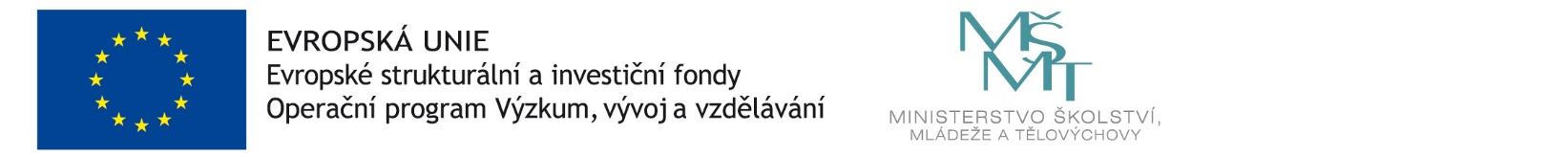 